Урок открытия нового знания в технологии деятельностного метода обучения по математикеКласс: 3, УМК: “Перспектива”Тема урока: Задачи на кратное сравнение.Предметные результаты урока: Знают понятие “кратное сравнение”, “задачи на кратное сравнение”.Умеют решать задачи на кратное сравнение.Формируемые на уроке УУД:Познавательные: использовать приобретённые знания при выполнении ситуативного задания.Коммуникативные: уметь вступать в коммуникацию со сверстниками и учителем; грамотно и полно формулировать и обосновывать свою точку зрения.Регулятивные: понимать и принимать цель учебной деятельности; контролировать собственную деятельность и деятельность своих одноклассников в соответствии с выделенными и принятыми критериями.Технологическая карта урокаЭтап урока, времяДеятельность учителяДеятельность учениковРезультат1.Организационный этап (1-2 мин)УЗУ: настроить учащихся на продуктивную работу на уроке.УЗу: настроиться на продуктивную работу на уроке.ПЗ: послушать учителя.О-Д:Учитель: Итак, ребята, начинаем наш урок математики. Давайте проверим готовность к уроку. Все ли у вас лежит на партах: учебники, тетради, ручки, карандаши?Учитель: В таком случае начнем урок.О-Д:Ученики: Да.Итог: в результате этого этапа урока учащиеся настраиваются на продуктивную деятельность в течение всего урока.2.Актуализация знаний (5-6 мин)УЗ1ВР: фронтальнаяВид УЗ: решение задач.УЗУ: организовать деятельность учащихся для актуализации имеющихся знаний.УЗу: вспомнить, как решаются задачи на разностное сравнение.ПЗ: решить задачу.Ск: задача на карточках.О-Д:Учитель: ребята, что у вас на карточках?Учитель: ПЗ 1: сейчас мы будем решать эту задачу. Кто хочет пойти к доске?Учитель: один решает у доски, а все остальные в тетрадях, потом все вместе проверим.Задача 1 на карточках: “В букете 15 гвоздик. 5 из них белые, остальные розовые. На сколько меньше розовых гвоздик, чем белых?Учитель: давайте проверим решение задачи.Учитель: какой ответ в задаче?Учитель: как узнать, насколько одно число больше другого?Учитель: такое сравнение называется разностным. Но ведь существуют и другие задачи. Прочитайте вторую задачу на карточке.Задача 2 на карточках: “В букете 15 гвоздик. 5 из них белые, остальные розовые. Во сколько раз меньше розовых гвоздик, чем белых?Учитель: кто заметил, в чем отличие этой задачи от предыдущей?Учитель: а как будем решать эту задачу?Учитель: а что мы знаем?Учитель: значит что нам нужно узнать? Чему научиться?О-Д:Ученики: задача.Один ученик решает задачу у доски, остальные - в тетрадях.Ученики вместе с учителем проверяют решение задачи.Ученики: розовых гвоздик меньше, чем белых на пять.Ученики: из большего вычесть меньшее.Ученики: читают задачу на карточке.Ученики: здесь другой вопрос. В первой задаче было “на сколько меньше”, а в этой “во сколько раз меньше”.Ученики: мы этого не знаем.Ученики: мы знаем как решать задачи, в которых есть вопрос “на сколько меньше/больше”.Ученики: нам нужно научиться решать задачи, в которых есть вопрос “во сколько раз меньше/больше”.Итог: учащиеся выделили область знания и незнания, сформулировали цель урока; повторили способы решения задач на разностное сравнение, актуализировали уже имеющиеся знания. ПР:Предметные: знают, как решать задачи на разностное сравнениеМетапредметные:умеют формулировать цель урока, выделять области знания и незнания, понимать и принимать учебную задачу, а также удерживать ее в течение всего урока.3.Организация деятельности по восприятию и осмыслению учебного материала. (15-20 мин)УЗ1ВР: фронтальнаяВид УЗ: беседа, работа с раздаточным материалом.УЗУ: создать условия для формирования умения решать задачи на кратное сравнение.УЗу: научиться решать задачи на кратное сравнение.ПЗ: побеседовать с учителем.Ск: карточки.УЗ2ВР: фронтальнаяВид УЗ: решение задачи.УЗУ: создать условия для формирования умения решать задачи на кратное сравнение.УЗу: научиться решать задачи на кратное сравнение.ПЗ: решить задачу.Ск: задача на карточке.О-Д:Карточка: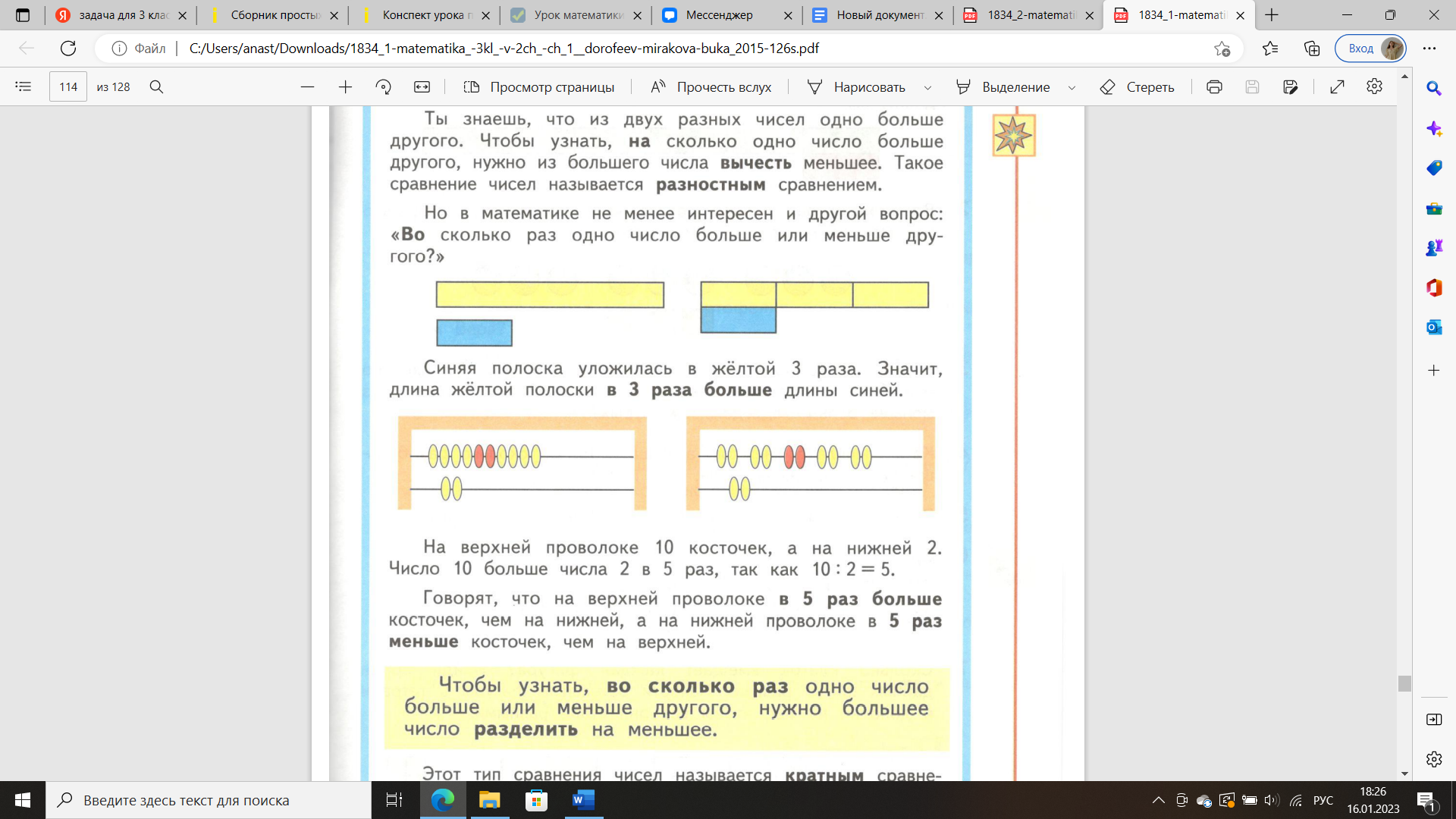 Учитель: ребята, посмотрите на карточки, которые я вам раздала. Что там изображено?Учитель: чем они отличаются?Учитель: сравните две картинки.Учитель: что особенного во второй картинке?Учитель: значит сколько маленьких полосок помещается в большой полоске?Учитель: в таких ситуациях говорят, что верхняя полоска больше нижней в три раза.Учитель: итак, теперь взгляните на картинку ниже.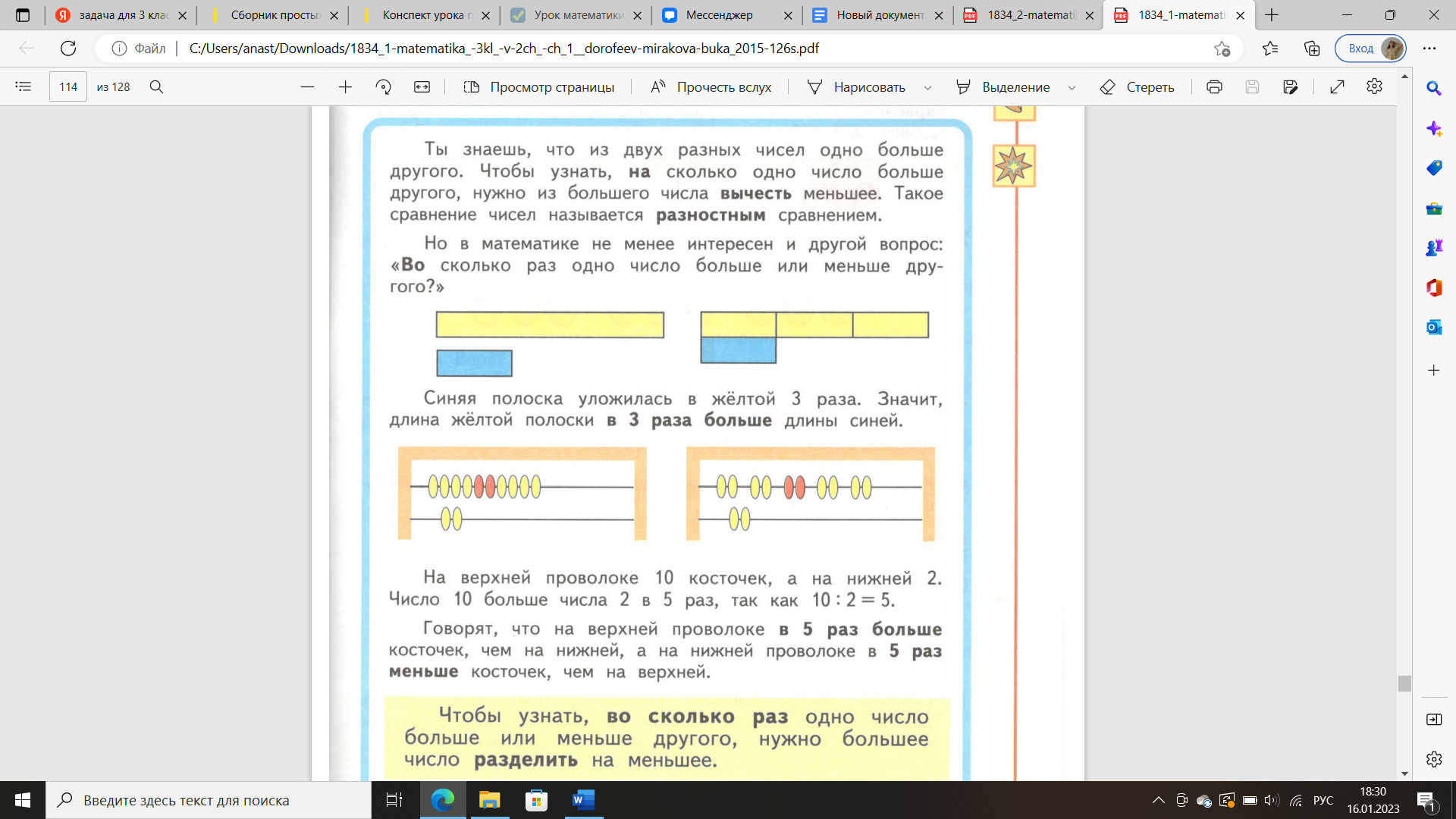 Учитель: сколько косточек на верхней проволоке?Учитель: а сколько на нижней проволоке?Учитель: число 10 больше числа 2 в 5 раз, потому что если разделить 10 на 2, то получим 5. Говорят, что на верхней проволоке в 5 раз больше косточек, чем на нижней, а на нижней в 5 раз меньше, чем на верхней. Давайте запишем правило: “Чтобы узнать, во сколько раз одно число больше или меньше другого, нужно большее число разделить на меньшее”.Такое сравнение чисел называется кратным, а задачи, в которых есть вопрос “во сколько раз больше/меньше” называются задачами на кратное сравнение.Учитель: ребята, давайте вернемся к той задаче, которую мы не смогли решить в начале урока. Прочитайте еще раз. Учитель: как будем решать? Кто-то один выйдет к доске, запишет решение, все остальные внимательно смотрят, тоже записывают решение.Какой ответ в задаче?О-Д:Ученики: полоски.Ученики: верхние больше, чем нижние.Ученики: на второй картинке верхняя полоска разделена на части.Ученики: верхняя полоска разделена на 3 части, причем эти части равны нижней полоске.Ученики: три.Ученики: 10Ученики: 2Ученики: записывают правило в тетради.Ученики читают условие задачи.Ученики: формулируют решение задачи.Ученики: белых гвоздик меньше, чем розовых в 2 раза.Итог:Учащиеся усвоили понятие “кратное сравнение”; учились решать задачи на кратное сравнение. Выявили отличие кратного сравнения от разностного.ПР:Предметные: знают, как решать задачи на кратное сравнение;понимают разницу между кратным сравнением и разностным сравнением.Метапредметные:умеют вступать в обсуждение темы урока, формулировать и обосновывать свою точку зрения, придерживаться учебной задачи.4. Закрепление изученного материала (10 мин)УЗ1ВР: фронтальнаяВид УЗ: решение заданий из учебника.УЗУ: создать условия для закрепления умения решать задачи на кратное сравнение.УЗу: научиться решать задачи на кратное сравнение.ПЗ: выполнить задания в учебнике.Ск: учебник, стр. 13.О-Д:Учитель: Давайте решим задачу №4 на стр. 13.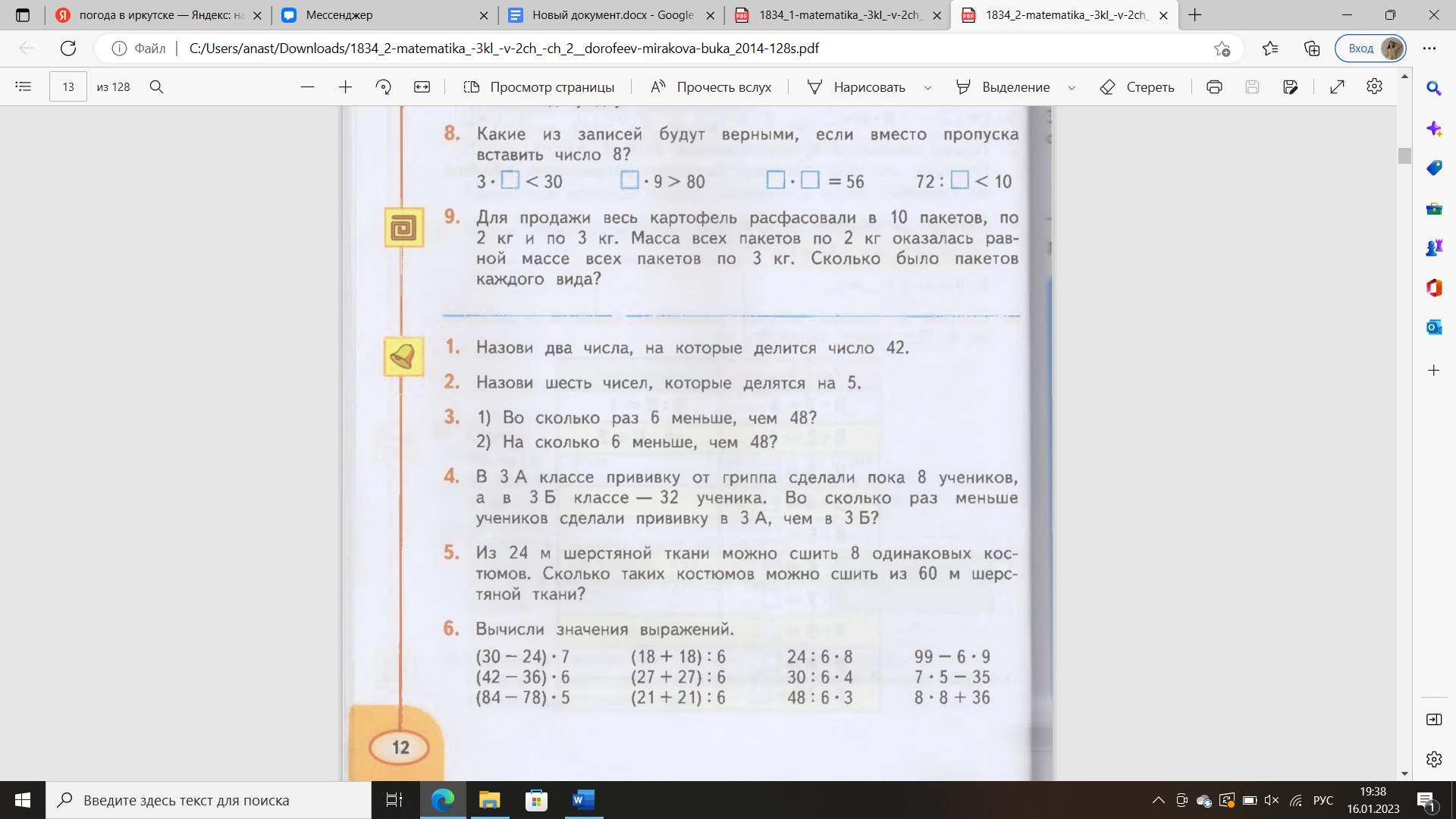 Кто-то пойдет к доске, остальные в тетрадях, потом проверим.Учитель: давайте вместе проверим. У всех так получилось?Учитель: Хорошо. Давайте выполним задания №1, 2, 3.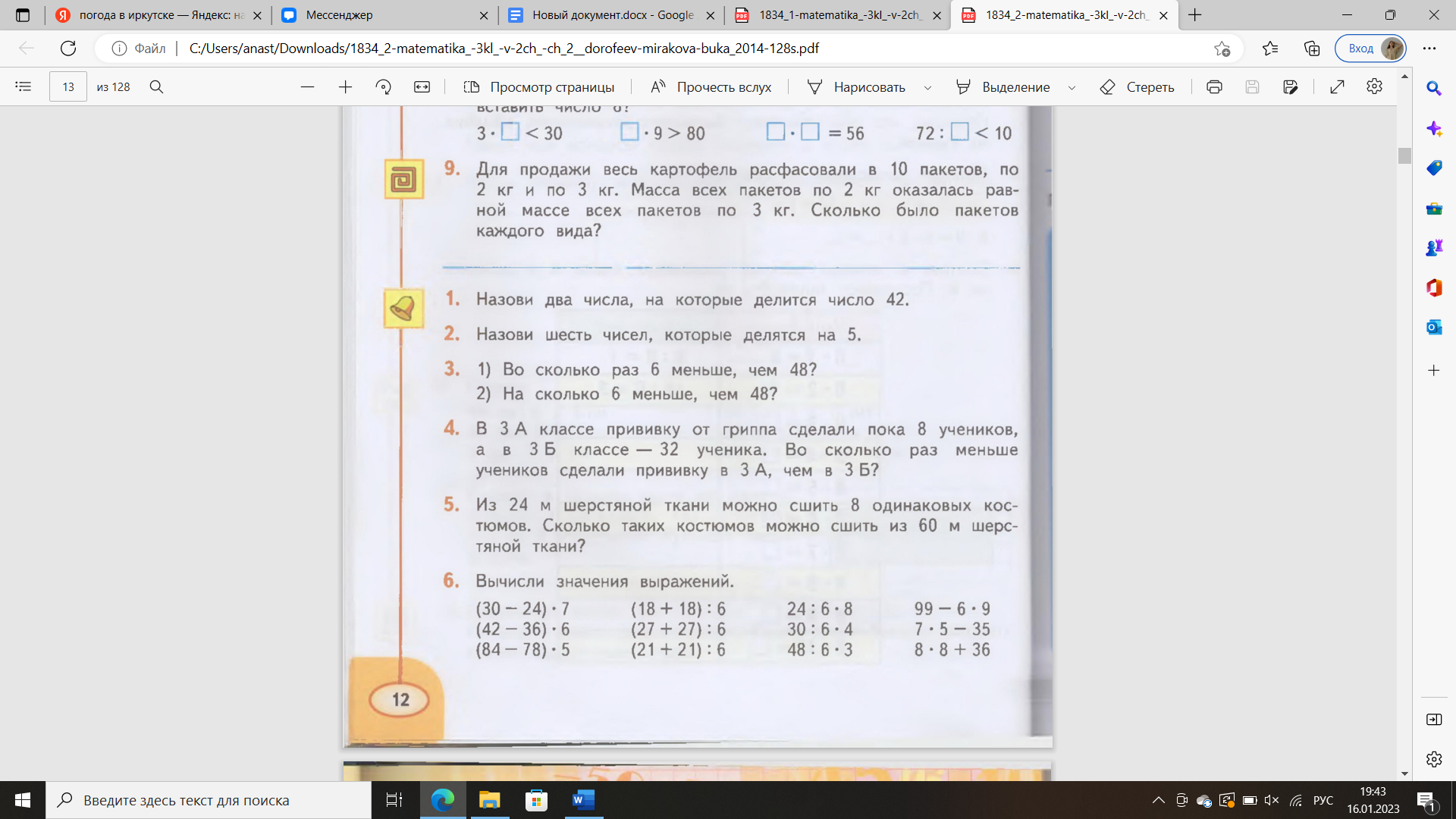 О-Д:Ученики: один решает задачу у доски, а все остальные в тетрадях.Ученики: да.Ученики: выполняют задания во фронтальной работе.Итог: учащиеся закрепили умение решать задачи на кратное сравнение, закрепили понятие “кратно”. ПР:Предметные: знают, как решать задачи на кратное сравнение;понимают разницу между кратным сравнением и разностным сравнением.Метапредметные:умеют вступать в обсуждение темы урока, формулировать и обосновывать свою точку зрения, придерживаться учебной задачи.5. Подведение итогов урока. Рефлексия (1-2 мин)ВР: фронтальнаяВид УЗ: беседа.УЗУ: подвести итоги урока, придать ему логическую завершенностьУЗу: провести рефлексию собственной деятельностиПЗ: побеседовать с учителемО-Д:Учитель: что мы узнали на уроке? Чемы мы научились?Учитель: наша деятельность на уроке была продуктивной?Учитель: вы очень хорошо поработали на уроке. Вы достигли цели урока, которую мы поставили в начале. Спасибо за занятие, урок окончен.О-Д:Ученики: мы научились решать задачи на кратное сравнение, узнали, что такое кратное сравнение и чем оно отличается от разностного.Ученики: да, потому что мы выполнили много заданий, выделили отличия кратного и разностного сравнения, решили задачи, записали правило.Итог: учащиеся совместно с учителем в ходе беседы проводят самоанализ и рефлексию собственной деятельности.ПР:Метапредметные:умеют проводить самоанализ и рефлексию собственной деятельности, грамотно, полно формулировать речевые высказывания, вступать в коммуникацию со сверстниками и учителем.